Отчёт  о проведении «Недели химии в школе» в МБОУ «Старокакерлинская средняя общеобразовательная школа» Дрожжановского муниципального района РТСогласно утвержденному плану в период с 10 февраля по 15 февраля в нашей школе прошла «Неделя химии». В первый день во всех классах прошли классные часы на темы «Химия вокруг нас» и «Химия – наука о прекрасном».11 февраля  учащиеся 9 классов познакомились с устным журналом на тему  «Самое удивительное вещество». Кроме того,  состоялся конкурс рисунков для 5-11 классов на тему «Химия и экология». Из самых лучших рисунков был оформлен стенд. 12 февраля для учащихся 8 классов было совершено путешествие в страну кислот, целью которого было ознакомление со свойствами кислот. 13 февраля среди учеников 9-11 классов состоялась интеллектуальная игра «Убойная сила». Начальные же  классы впервые побывали в кабинете химии и узнали много нового об этом предмете. 14 февраля среди учащихся 8-11 классов состоялась защита рефератов, в результате которой были выделены наиболее интересные и познавательные. Авторы последних получили поощрения. Также был оформлен стенд о КНИТУ для кабинета химии.  Торжественное подведение итогов недели химии состоялась в субботу 15 февраля на школьной линейке. Самые активные участники недели химии были награждены грамотами.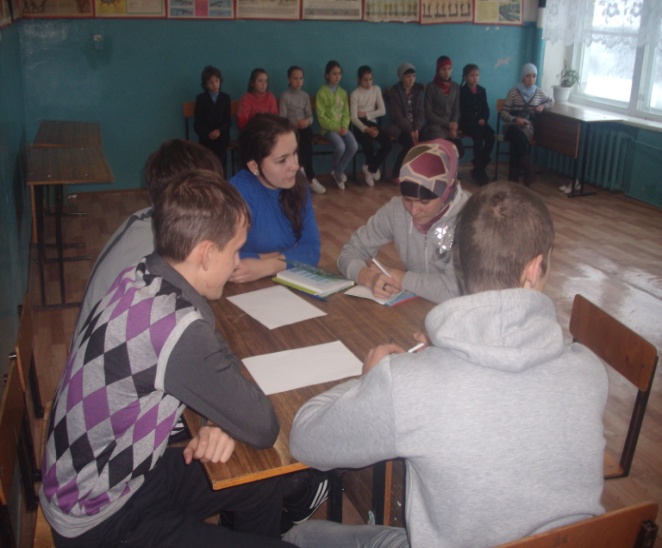 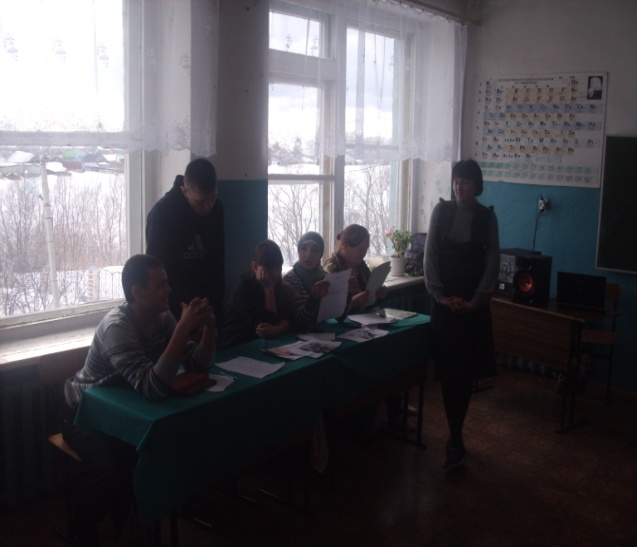 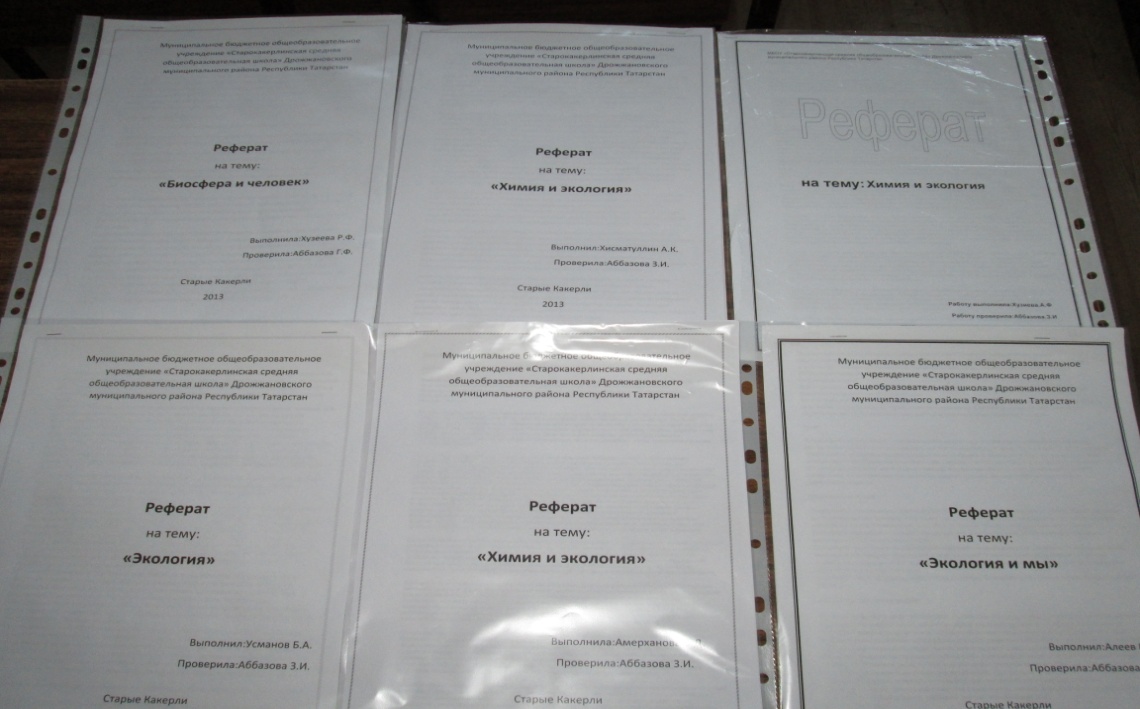 Учитель химии:           /Аббазова З.И./п/пНаименование образовательного учрежденияФ.И.О. директора, адрес,тел., эл.адресСроки проведения «Недели химии в школе»Количество учащихся, принявших участие в мероприятиях недели1МБОУ «Старокакерлинская средняя общеобразовательная школа»Дрожжановского муниципального района Республики ТатарстанИсхаков Наиль Летфуллович,(8843)753-01-66
skakerli@rambler.ruС 10 февраля по 15 февраля 2014 года105 учащихся